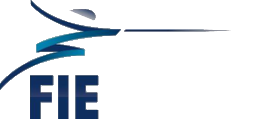 Ana Pascu (MH, ROU)Date de naissance :			22. 09. 1944, Bucarest
Citoyenneté : 				Roumaine
Situation de famille :			Mariée au Dr Alexandru Pascu
Profession :					Professeur d'éducation physique
Diplôme universitaire :			Institut de culture physique, Bucarest, 1966
Spécialité :					L'éducation physique et sportTitres professionnels et scientifiques : 
- Docteur en éducation physique et sport, 2001.
- Docteur Honoris Causa de l’Université «Vasile Goldis»,  Arad.Langues étrangères connues :	Anglais, français, italienFonctions professionnelles : 
- Président d’honneur de la Fédération roumaine d’escrime ; 
- Vice-président FIEPerformances sportives : 
- Championne du monde junior, 1963.
- Championne du monde senior, équipe, 1969.
- 5 participations aux J.O. 
- Médaille de bronze aux J.O. de 1968 et 1972.
- 10 médailles aux Championnats du Monde par équipes, obtenues entre 1961 et 1975.Œuvres scientifiques: 
« La stratégie de valoriser la préparation sportive en compétitions », thèse de doctorat, 2001.Titres sportives et décorations : 
- Maître de Sport
- Maître Honoré de Sport
- Ordre National du Mérite, en grade d’Officier et Chevalier
